                                      MERSİN ŞEHİR EĞİTİM VE ARAŞTIRMA HASTANESİ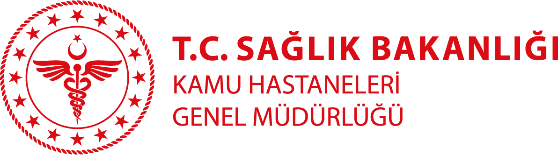                                          ÖZGEÇMİŞUzm. Dr. Çiğdem Yalçın                                                                                              Branşı:AlgolojiYabancı Diller:İngiliceKlinik:AlgolojiTıbbi ilgi ve uzmanlık alanları:AlgolojiEğitimi:     Gazi Üniversitesi Tıp Fakültesi    Dışkapı Eğitim ve Araştırma Hastanesi (Anestezi Uzmanlığı)    Hacettepe Üniversitesi Tıp Fakültesi (Algoloji Uzmanlığı)Çalışılan Kurumlar:Mersin Şehir Eğitim ve Araştırma HastanesiYayınlar  1) Behçet hastasında rejyonel anestezi uygulaması                 Çukurova Medical Journal Yıl 2018, Cilt 43, Sayı 1, Sayfalar 248 - 249           2)  Persistan Koksikodini               Çukurova Medical Journal Cilt 43 , Sayı 3 , Oca 2018 , Sayfalar 740 - 741           3) Obez ve obez olmayan hastalarda desfluran anestezisinde derlenmenin karşılaştırılması               Anestezi dergisi  2017; 25 (3): 153 - 158 : 